Spread the good news10 Things to help your Group to encourage New Members & get the word OUT. 1. Word of mouth: ask others to spread the news. (Make it fun for them).2. Contact other groups in your Area. (In person, phone them or email).3. Contact your local Centrelink Office (Contact the Office Manager).4. Contact local providers and ask them to put it their Newsletters.5. Visit local Doctors  and Medical centres & put it on their Notice Boards.6. Use Local Radio  and Media -Newspapers, Community Notice Boards7. Inform  and involve your Local Member8. Contact Local Schools—the Principal or through the Parent Teacher Association.9. Use Facebook or other electronic media.10. Hold a Meet & Greet in your local Shopping Centre or Venue  (set up a table, two chairs and some handouts)Co-authored by Queenslanders with Disability (QDN) 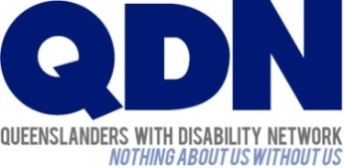 